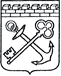 АДМИНИСТРАЦИЯ ЛЕНИНГРАДСКОЙ ОБЛАСТИУПРАВЛЕНИЕ ДЕЛАМИ ПРАВИТЕЛЬСТВА ЛЕНИНГРАДСКОЙ ОБЛАСТИП Р И К А Зот «____» ______________ 2021 года № _____Об утверждении Перечня работ, выполняемых государственным бюджетным учреждением “Автобаза Правительства Ленинградской области”, подведомственным Управлению делами Правительства Ленинградской областиВ соответствии со статьей 69.2 Бюджетного кодекса Российской Федерации и постановлением Правительства Ленинградской области от 14.12.2015 № 474 “Об утверждении Положения об Управлении делами Правительства Ленинградской области и признании утратившими силу отдельных постановлений Правительства Ленинградской области” п р и к а з ы в а ю:Утвердить Перечень работ, выполняемых государственным бюджетным учреждением “Автобаза Правительства Ленинградской области”, подведомственным Управлению делами Правительства Ленинградской области, согласно приложению. Установить, что затраты на выполнение работ, утвержденных приложением к настоящему приказу, определяются без учета нормативных затрат на выполнение работ.Настоящий приказ вступает в силу с даты государственной регистрации государственного бюджетного учреждения “Автобаза Правительства Ленинградской области” в качестве юридического лица и применяется при составлении и исполнении областного бюджета Ленинградской области, начиная с областного бюджета Ленинградской области на 2021 год и плановый период 2022 и 2023 годов.Контроль за исполнением настоящего приказа возложить на заместителя управляющего делами - главного бухгалтера - Аликову Надежду Викторовну.Управляющий делами Правительства Ленинградской области                                                А.Л. Слепухин УТВЕРЖДЕНприказом Управления делами Правительства Ленинградской областиот “___” ___________ 2021 года № _____(приложение)ПЕРЕЧЕНЬработ, выполняемых государственным бюджетным учреждением “Автобаза Правительства Ленинградской области”Осуществление автотранспортного обслуживания Администрации Ленинградской области.Осуществление автотранспортного обслуживания Законодательного собрания Ленинградской области.Осуществление автотранспортного обслуживания государственных органов Ленинградской области.Обеспечение автомобильным транспортом сенаторов Российской Федерации для осуществления ими своих полномочий на территории Ленинградской области.Обеспечение автомобильным транспортом депутатов Государственной Думы Федерального Собрания Российской Федерации для осуществления ими своих полномочий на территории Ленинградской области